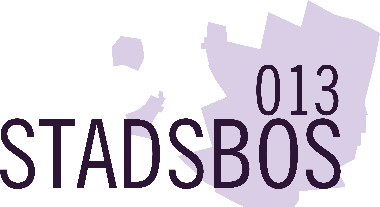 Aanvraagformulier Gids Stadsbos013 
voor de begeleiding van een activiteitNaam organisatieContactpersoonE-mailadresTelefoonnummerAan te vragen activiteitO wandelingO fietstochtO activiteiten met/voor kinderenO andere, namelijk:Datum activiteitGewenste starttijdDuur van de activiteitVoorstel startplaatsWie zijn de deelnemers?De grootte van de groepOnderwerp/thema van de activiteitO Stadsbos013-algemeenO plantenO bomenO vogelsO dieren, algemeenO cultuurhistorieO natuurbeheerO landschapO anders, namelijk:Extra informatie over de gewenste activiteit en zaken waarmee met de inhoud en/of de groep rekening gehouden moet worden. 